Exploring the character of Jim HawkinsWhat information about Jim have we learnt from part one?Do you think Jim will be a trustworthy character? Why?If we were to hot-seat Jim, what questions would you ask?Write a 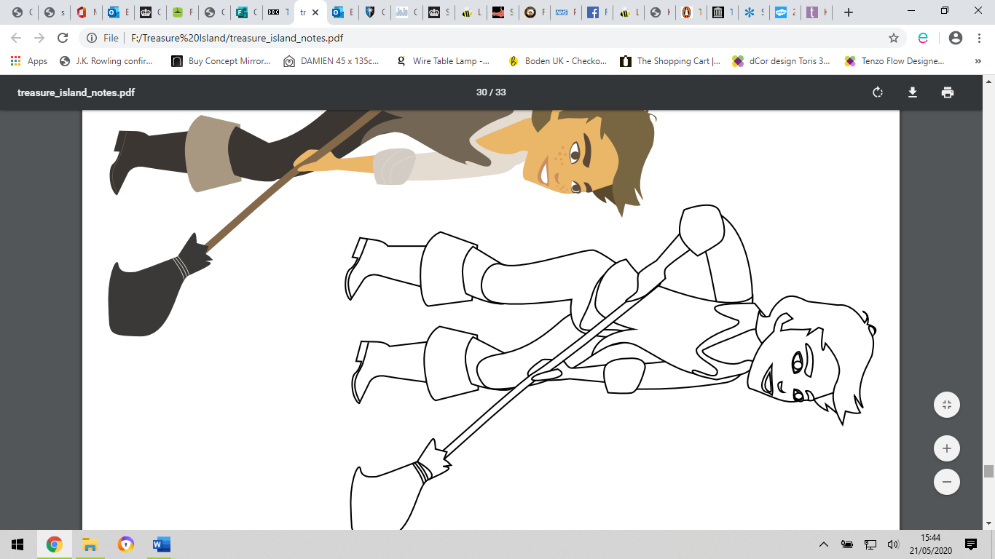 description of Jim using a relative clause.  